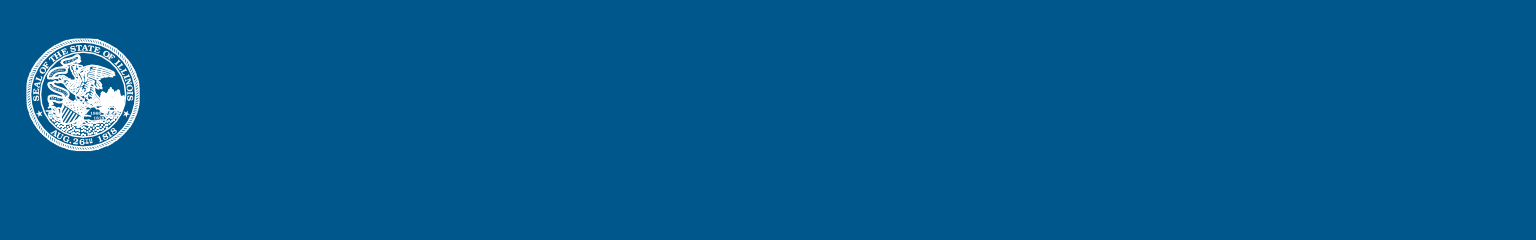 Social distancing actions are taken to restrict when and where people can gather to stop or slow the spread of coronavirus disease (COVID‐19) or other infectious diseases in communities. Social distancing actions include limiting large groups of people coming together, closing buildings or canceling events.Protect yourself and your community	Change your daily habits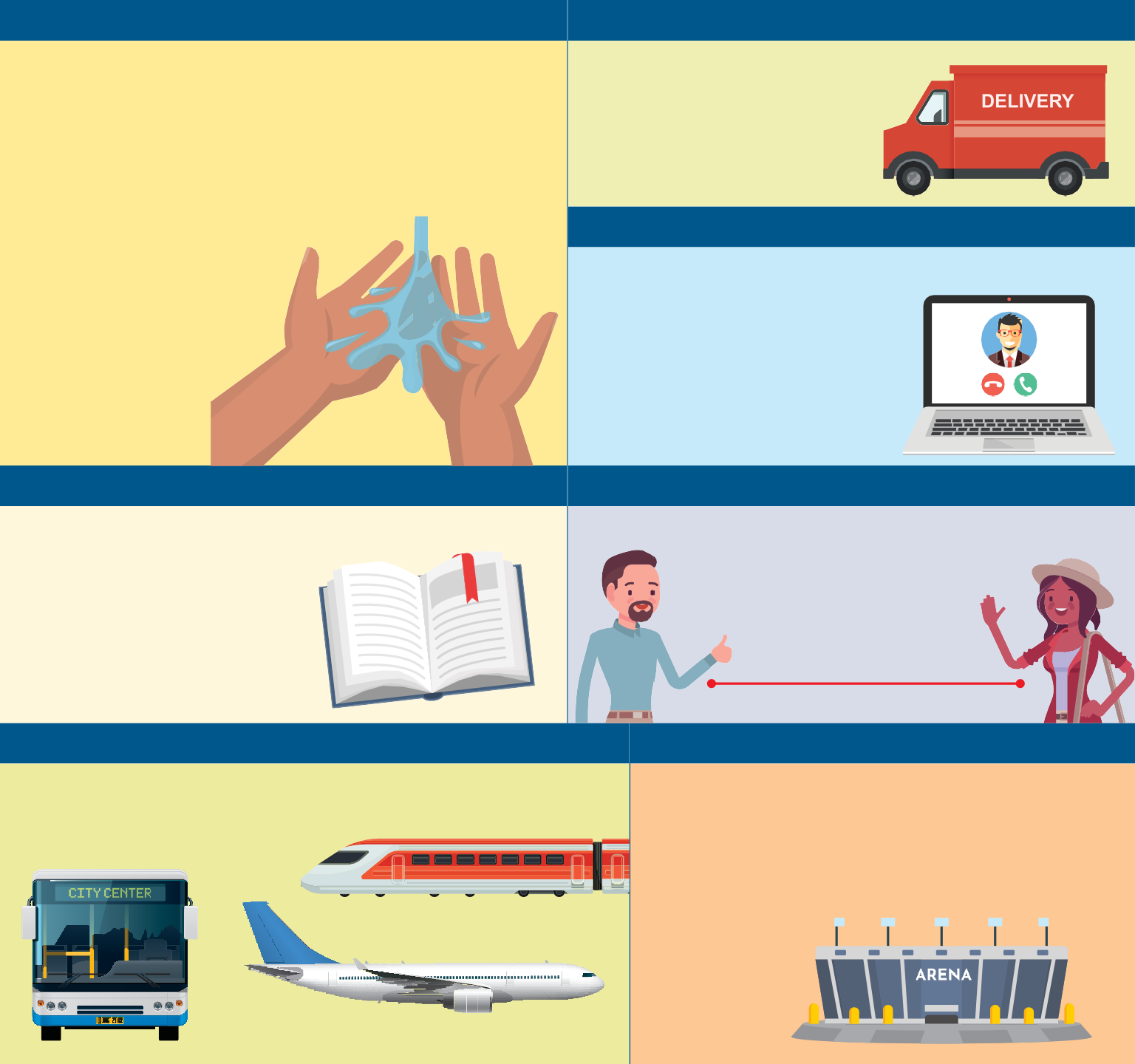 Wash your hands often with soap and water for at least 20 seconds, especially after going to the bathroom, before eating, and after blowing your nose, coughing or sneezing.If you don’t have soap or water, use an alcohol‐based hand sanitizerwith at least 60 percent alcohol. Avoid close contact with people who are sickand stay home when you’re sick.Avoid shopping at peak hours and take advantage of deliveryor pick‐up services with	   retailers.Work with your employerCooperate with leadership to change company practices, set up flexible shiftplans, have employees telecommute, and cancel largemeetings or conferences.	   	Universities and collegesConsider suspending on campus classes, implementing web‐basedlearning and canceling large campus meetings and gatherings.Keep at least six feet between you and others.Avoid shaking hands as a social greeting.6 feetPublic transitAvoid public transit if possible and don’t travel to areas with active outbreaks.Crowded placesAvoid crowded places. Events with 1,000 or more people have been canceled. Community events with 250 or more recommended be canceled or postponed. Major sports events are canceled.Questions about COVID‐19? Call 1‐800‐889‐3931 or email dph.sick@illinois.gov Illinois Department of Public Health ‐ www.dph.illinois.gov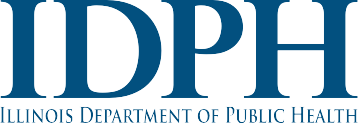 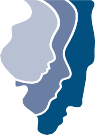 Printed by Authority of the State of Illinois    •    3/13/20	IOCI 20‐643 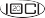 